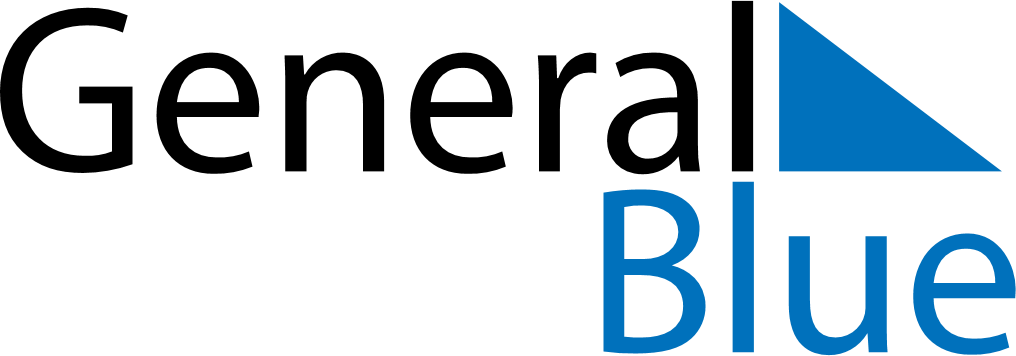 December 2025December 2025December 2025December 2025ZimbabweZimbabweZimbabweSundayMondayTuesdayWednesdayThursdayFridayFridaySaturday1234556789101112121314151617181919202122232425262627Unity DayChristmas DayBoxing DayBoxing Day28293031